Publicado en Estella-Lizarra el 27/12/2023 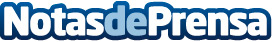 Estella-Lizarra despedirá deportivamente el año 2023 con su X San SilvestreEl día 31 de diciembre, a partir de las 11.00 horas, en su X San Silvestre, con salida y meta en la Plaza de la Coronación. Se trata de una de las carreras incluidas en el circuito Red-Corriendo el Medievo, y, por lo tanto, uno de los participantes, por sorteo, se llevará un viaje para dos personas a otra de las localidades de la Red MedievalDatos de contacto:Javier BravoBravocomunicacion+34606411053Nota de prensa publicada en: https://www.notasdeprensa.es/estella-lizarra-despedira-deportivamente-el Categorias: Navarra Entretenimiento Turismo Otros deportes Patrimonio http://www.notasdeprensa.es